Homework – EnglishThis week we have been looking at the features of a shape poem. I would like you to complete the following sheets on alliteration and similes. Don’t worry if you can’t think of something for all the letters for the alliteration sheet – just try your best.After the holidays we will be looking at fairy tales. I would like you to watch this link about Jack and the Beanstalk so that you are familiar with the story.https://www.youtube.com/watch?v=XnnSRy3v-1Q Have a nice break.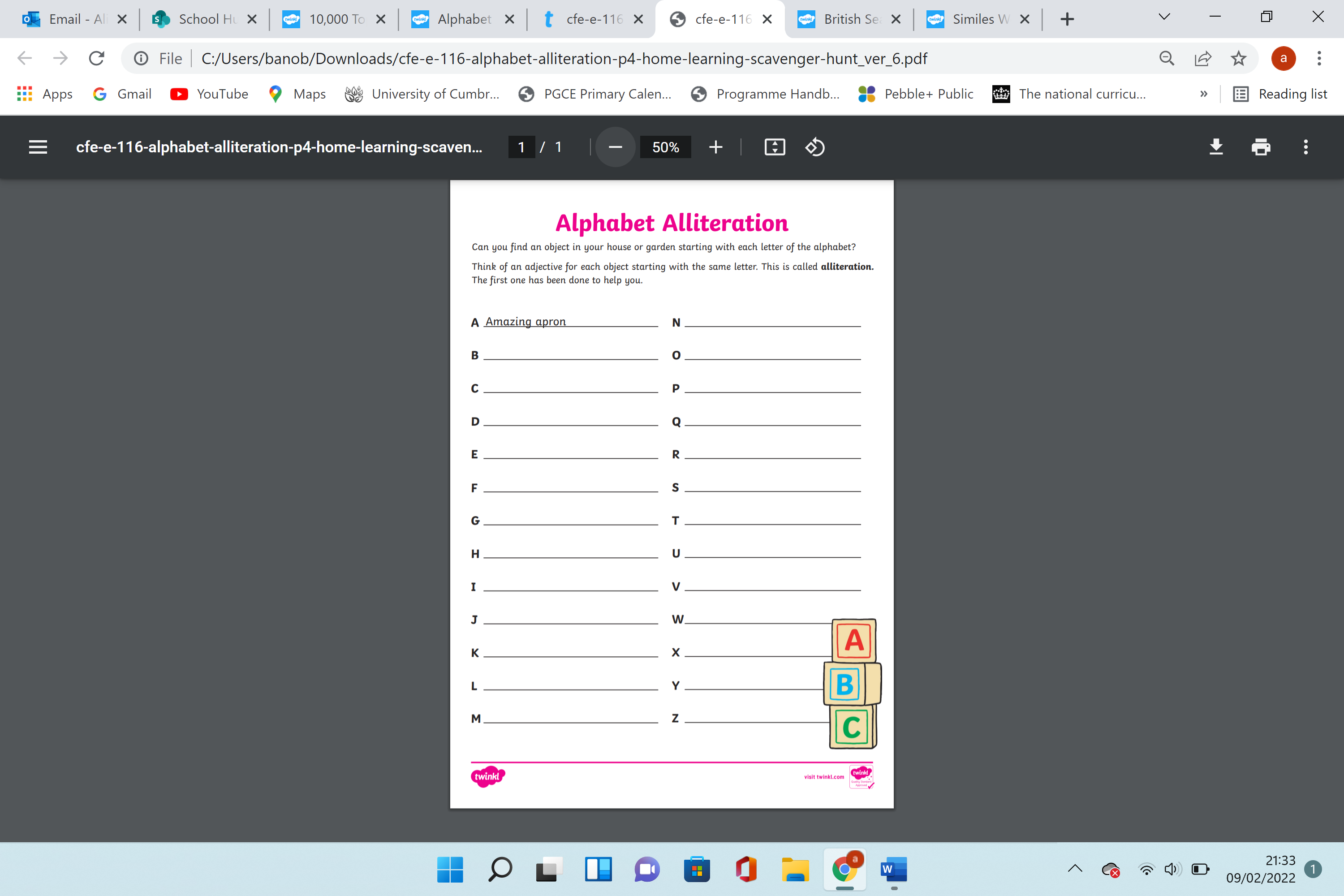 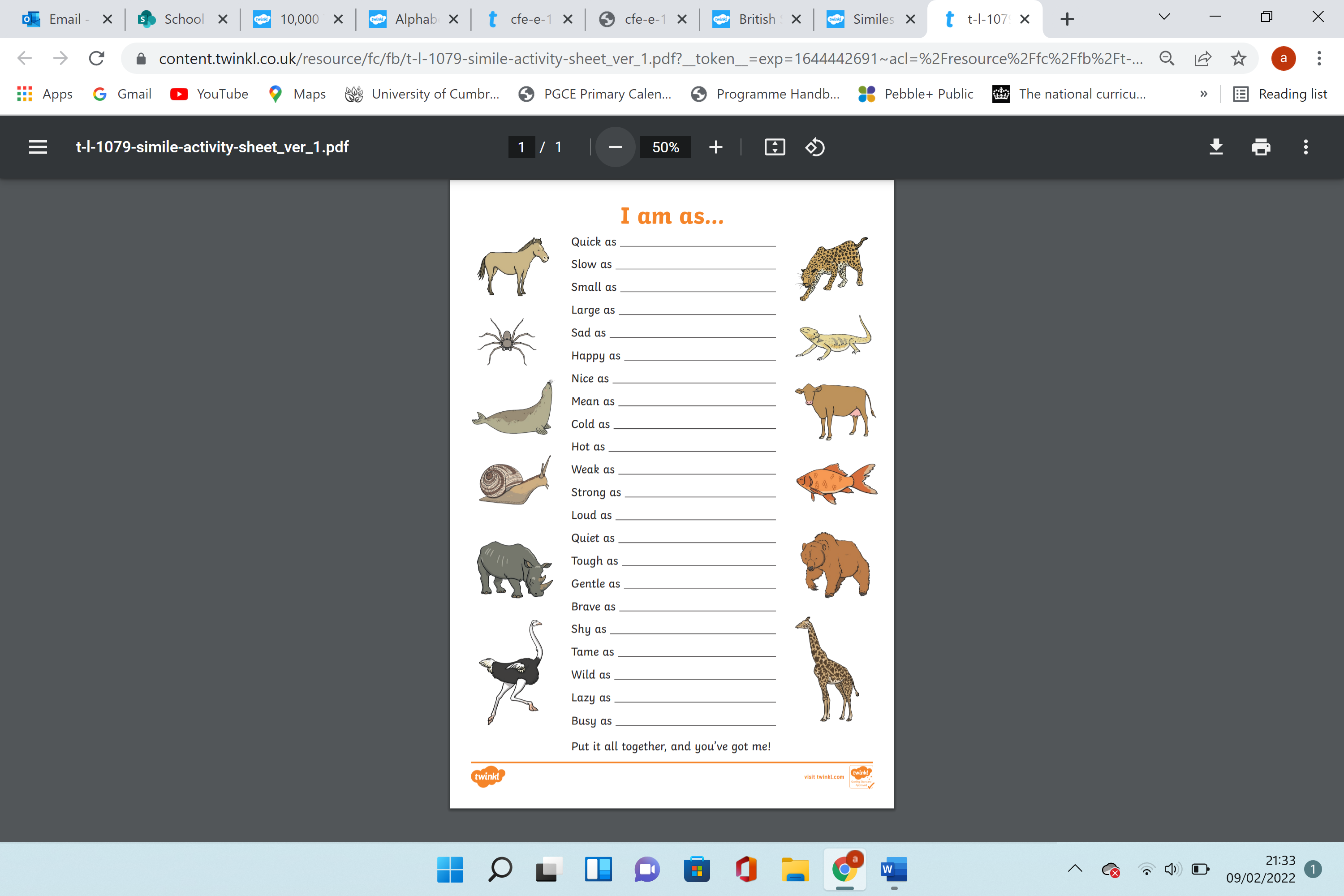 Now that you have gone through the features of a shape poem, have a go at writing one for a seashell.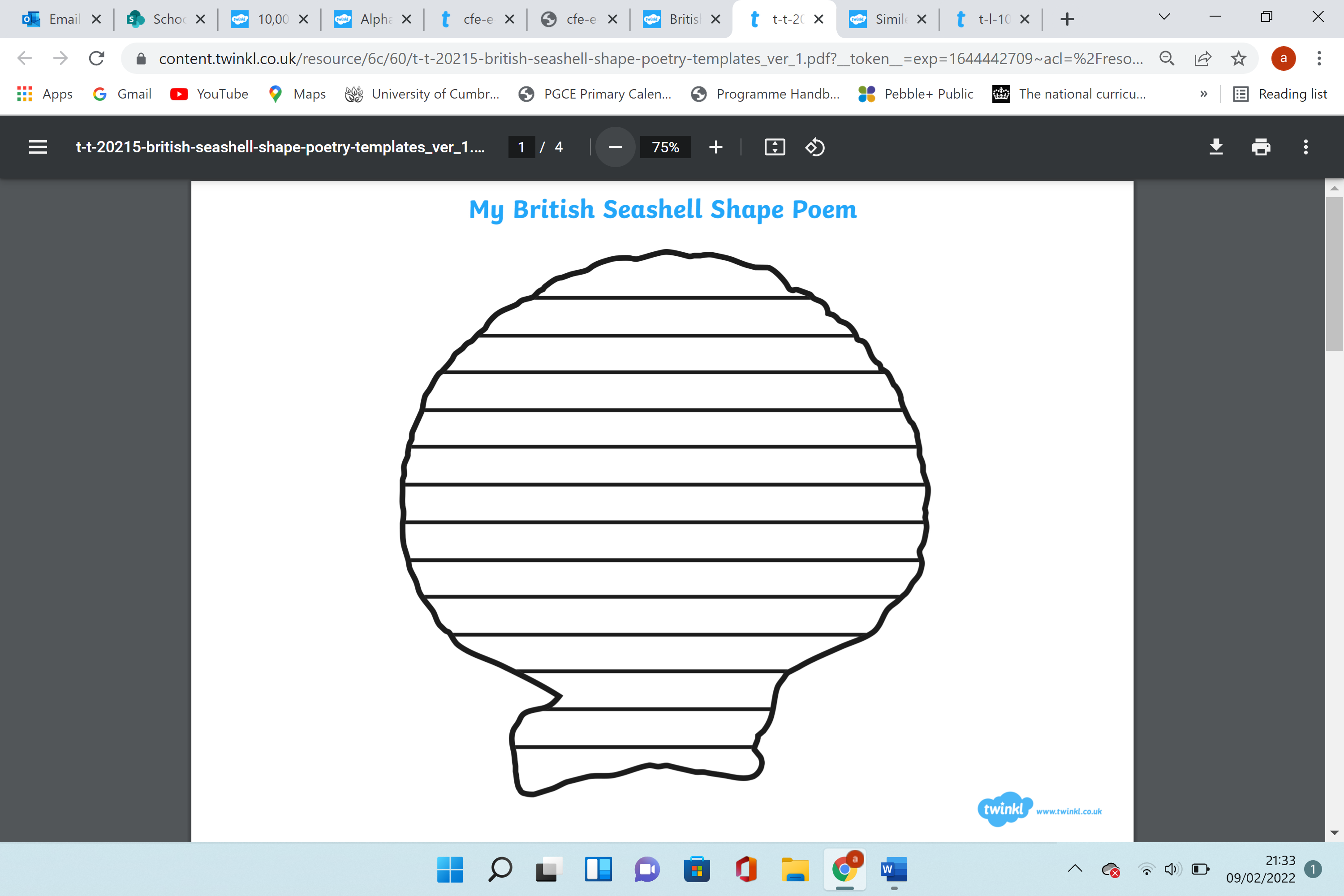 